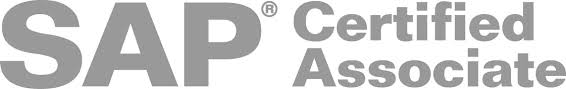 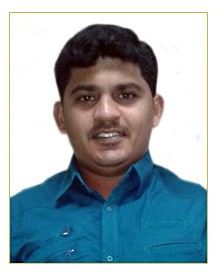 SAP FICO Consultant                                        	Vivek		Email: vivek.369959@2freemail.com Objective:To obtain a challenging SAP FI position in accounts and finance field that will permit the use of my skill and knowledge to maximize company potential while developing additional knowledge and abilities.Overview: Having overall 5+ years of experience in Accounts and Finance, Having One year’s experience in SAP FI as a Functional Consultant.Experience in implementing SAP FI, GL, AP, AR, Cash control and Cost element and Cost center accounting. Knowledge on manual Bank Statement and Tax Configuration.Having Experience on integration of MM, SD, CO with FIExperience in ASAP Methodology. Has good knowledge in all areas of SAP functionally.Technical Skills:Educational Qualifications:M.B.A (HR) from Tamilnadu Open University in year 2012.Bachelor of Business Administration BBA (CA) in year 2010.Professional Experience:Presently Working as Executive Accounts in Hassani Group of Company Dubai from May.2016 to till Date.Worked as SAP FICO Consultant in GLOBAL TEXSOFT, from May.2015 to Apr.2016.Worked as Executive Accounts in Hassani Group of Company Dubai from Oct.2012 to   Nov.2014.Worked as Assistant Accounts Executive in PSG & CO Company, Coimbatore from                Jun.2010 to Sep. 2012.SAP Skills:General Ledger: Defining Chart of Accounts, Account groups, number ranges and general ledger accounts for each company code. Creating bank master data, House Banks, creation of reconciliation accounts for vendors and customersAccounts Payables & Accounts Receivables Customers by Company Code and creation of Account groups, number ranges and screen layouts, configured the setting for Dunning and Settings for automatic payment program. Asset Accounting:  Chart of depreciation, Depreciation areas, Account determinations, and Define Screen layout rules, Define Number Ranges for assets, Define Asset classes, and Assignment of General ledger Accounts, Specify document types and Define Depreciation keys.Integration: Integration with FI and other modules CO, SD and MMControlling: Controlling Area Creation, Maintain Number Ranges and Maintain versions. Cost element and Creation of cost element groups Creation of cost center, Overview of cost center categories.Experience:Worked as SAP FICO Consultant in GLOBAL TEXSOFT, from May.2015 to Apr 2016.Roles and Responsibilities:Developed test cases and involved in unit testing and Integrating testing.Resolving end users issues on Accounts Receivables, Accounts payable, Asset Accounting, and Automatic Payment Program.Configured the General Ledger module. Defined Chart of Accounts, Account groups.Uploaded Vendor master data Using LSMW. Created Bank Master Data, House banks and GL accounts. Preparation of test scripts of customized reports for End users.Errors resolved related to Customer Ageing report. Creation of Customer/Vendor Accounts Groups, Number Ranges, and Customer/ Vendor Masters Creation. Configuration of terms of payments for Customers/Vendors. Problem solving in business scenarios FI module ticket resolution and troubleshooting.Creating Asset Master Data, defining Asset Class, defining Depreciation Area, and configuration for the Asset data transfer and transfer balance to the next year.Taking care of the Accounts Payable & G/L modules for resolving tickets.General Ledger (FI-GL) taking care for uploading master data and configuring the pre-requisites which includes Creation of Chart of Accounts, Account groups, Retained earnings accounts, etc. Accounts Receivable (FI-AR), and Accounts Payable (FI-AP) master data uploading and maintaining the prerequisites such as creation of account groups, number ranges and Payment configuration etc. Involved in handling day to day issues at client site.Client interaction, understanding their exact requirements and working on the same.Attend support calls and maintain issue logs.Imparting Training to the End Users. Non-SAP (Functional) Experience Company 	:  HASSANI GROUP OF COMPANIES – TECHNOMAN GROUPDesignation	:   Executive Accountant – ORION ERP (END USER)Duration	:   Oct-2012 to Nov-2014.Roles and Responsibility:Accountant for the Technoman group consisting of Technoman Steel Works and Technoman Plastic, Dubai.Sales InvoicingInventory ControlDocument PostingLocal & Import CostingMaintenance of AttendanceSupplier & Customer Code openingPreparation of Sales Margin Report to ManagementPreparation of Inventory & Sales ReportFinancial Entries GenerationPreparation of Stock Ageing details ReportsResponsibility in steel work bill constructionCompany 	:  PSG & CO – CHARTERED ACCOUNTANTSDesignation	:   Accounts Assistant Duration	:   Jun-2010 to Sep-2012.Roles and Responsibility:Maintenance of Book of Accounts.Preparation of Account Statement.Maintaining Branch A/c relating sales.Inventory,Expenses,Receipts & Receivables,etc,Daily/ Weakly/ Monthly MIS relating Branch A/c,Compliance of Local/State Govt., Returns (S. Tax, TDS etc), Operating in Accounting Software.Personal Details:ERP SystemSAP R/3Operating SystemsWindows XP/NT, Windows 2003 serverAccounting SoftwareTally 9ERP, ORION  ERP, SAPDatabaseFOXPROPackages & UtilitiesMS OfficeDate of Birth07.12.1986Sex & Marital StatusMale & MarriedLanguage KnownEnglish, Tamil, Malayalam, Hindi,Preferred LocationDubai, India,Current Location Dubai, UAE.